 	Client Setup Form 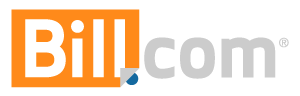 General Settings General Settings CLIENT INFORMATIONCLIENT INFORMATIONCompany name  Street address City, State, Zip  Tax EINPhoneAccounting softwareHow to bill:Bill to accountant?           ☐ Yes     ☐ No 
If billing to client, provide info below:Credit card number:Expiration date:INBOXINBOXWhat email address should we use for your Bill.com Inbox?   Default is yourcompanyname@bill.comIf you are interested in a dedicated fax number, what area code should we use for your Bill.com fax?  Default is company area codeACCESS AND ROLEACCESS AND ROLEList clients and staff who will need to have access to the account.  What role will the person have in Bill.com processing? [Add rows if necessary]Roles are Clerk, Approver, or PayerPerson 1 name, email address, rolePerson 2 name, email address, rolePerson 3 name, email address, rolePerson 4 name, email address, rolePerson 5 name, email address, roleCOMPANY PREFERENCESCOMPANY PREFERENCESShow Account Numbers in chart of accounts?           ☐ Yes     ☐ NoUse Classes/Departments?     ☐ Yes     ☐ NoUse Customer/Jobs in Payables?                 ☐ Yes     ☐ NoUse Items in Payables?☐ Yes     ☐ NoOther ClassificationsCLIENT COMPANY LOGOCLIENT COMPANY LOGO(.jpg, .gif or .png)Default Image is 100 pixels (width)By 50 pixels (height)                                   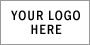 Accounts PayableAccounts PayableAPPROVALSAPPROVALSWill bills be routed to others for approval prior to payment?     ☐ Yes     ☐ No   If no, skip remaining approval questionsAre changes allowed to a bill that has been approved?☐ Not Allowed     ☐ Allowed until approved   ☐ Allowed anytimeName of the “Default Approver” for bills entered into Bill.com  Apply mandatory approval policies? If so, provide the following information:Apply mandatory approval policies? If so, provide the following information:☐ Bills     ☐ Vendor creditsGreater than or equal to:$# of people that must approveApprovers (names) required to approvePAYMENTSPAYMENTSBank name  Name on account  Bank account #  Routing #  Name of person that will be scheduling the paymentsWhen more than one bill is paid to the same vendor on the same process date, should Bill.com combine the payments into one single payment?☐ Yes     ☐ NoAccounts ReceivableAccounts ReceivablePAYMENT METHODSPAYMENT METHODSSelect methods for receiving payment from customersSelect methods for receiving payment from customers☐  ePayment/direct deposit – same bank as Accounts Payable? If not, provide the following information:☐  ePayment/direct deposit – same bank as Accounts Payable? If not, provide the following information:Bank name  Name on account  Bank account #  Routing #  ☐  PayPal Login to PayPal from Bill.com to complete setup☐  Credit cardComplete the Vantage Paytrace application in Bill.comAUTOPAYAUTOPAYAllow customers to disable AutoPay?☐ Yes     ☐ NoOwnership type:☐   Sole Proprietorship     ☐ Partnership      ☐   Limited Liability Company              ☐ Corporation        ☐ Non-Profit Organization       ☐ Other: (Specify)Business typeNumber of ownersNumber of employeesPrincipal / Owner informationName of contactEmailPhoneDate of birthPerson’s business role ☐  Owner of this business                  ☐ Principal in this business  
☐  Authorized to receive paymentsSSNDrivers license numberState issuedExpiration dateHome addressCity StateZipAverage invoice amountAverage expected monthly revenueAUTO REMINDERSAUTO REMINDERS☐ Send Auto Reminders to customer?  If yes, provide the following information:☐ Send Auto Reminders to customer?  If yes, provide the following information:First reminderEmail ______ days  ☐ Before  ☐ After  the invoice is dueSecond reminderEmail ______ days  ☐ Before  ☐ After  the invoice is dueThird reminderEmail ______ days  ☐ Before  ☐ After  the invoice is due